Conversation Lab DiscussionActs ___:___-___Make disciples…Matthew __:__-___
The Great __Mission

Acts 8:26-40
Phillip & The Ethiopian

World Missions
"World Missions” = 

World Missions ≠

World missions is from everywhere to everywhere, because every follower of Jesus has a responsibility to obey the Great Commission - go and make disciples of all nations.

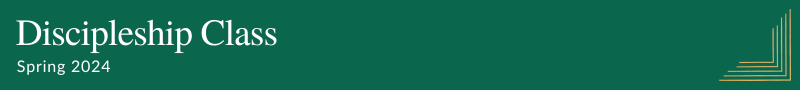 World Missions ≠

Video: summarize in 1-2 sentences

“Unreached People Group” =
Quote:
“God does not want us to just make disciples of people who look like us.  He wants us to make disciples of people who look like him… and that includes every human being on the face of the earth.” —  Cynthia Ghandi DobbsEvery Student…GoesWhy are CCF students great world missionaries?
-
-Get Practical:
Give ________________, and pray about ________________!GivesWhy does $ matter?Romans 10:13-15


VideoMark 12:41-44


Get Practical:
Support a missionary at $10/moPrays
Why is prayer so important?
Quote:“You can do more than pray after you pray, but you cannot do more than pray until you pray.” 		—  S.D. GordonLuke 10:2
Quote:

”The wonderful thing about praying is that you leave a world of not being able to do something and enter God’s realm where everything is possible. He specializes in the impossible. Nothing is too great for His almighty power. Nothing is too small for His love.” 
— Corrie Ten BoomGet Practical:
Download an app! 
“Operation World” 
“Unreached Of The Day”Welcomes“Unreached”?
International students!Countries traveled vs. countries that travel


Video


Luke 10:2
Where are the international students in this verse?

Quote:

“International students are both the harvest field and the laborers for the harvest.” 
— Severin Lwali
Get practical:
Ask your Corefa, resource group leader, or friend:What is one thing I could do to welcome an international student into my life?
— Every student obeys every word of the Great Commission! —D-group Qs:
What is something that stuck out to you from todays class?
What do you think are the most common barriers for students from different countries to connect with each other on campus?
What has been a barrier you’ve experienced in connecting with students from other countries than you?
Which of the 4 -every student: goes, gives, prays, welcomes do you feel like we do well as a community in CCF? Which could we improve on the most?
Which of the 4 -every student: goes, gives, prays, welcomes do you feel like you do well?Which could you improve on and how can you go about that?Homework: (1) Discussion Group, (2) Conversation Lab: Catch up week, (3) Read: Acts 17-20